Республика Коми, с. КойгородокО внесении изменений в решение Совета МР «Койгородский» от  27.03.2019 г. № V-35/235 «О наградах муниципального образования муниципального района «Койгородский»»В соответствии со статьей 29 Устава муниципального образования муниципального района "Койгородский", Совет муниципального района «Койгородский»  РЕШИЛ:1. Внести в решение Совета МР «Койгородский» от  27.03.2019 г. № V-35/235 «О наградах муниципального образования  муниципального района «Койгородский»» изменения согласно приложению. 2. Настоящее решение вступает в силу со дня официального опубликования в информационном Вестнике Совета и администрации МР «Койгородский»Глава МР «Койгородский»-руководительадминистрации МР «Койгородский»                                           Л.Ю. Ушакова                                      Приложение к решению Совета МР «Койгородский»от 03 февраля 2021 г. N  VI–6/36 ИЗМЕНЕНИЯ,  ВНОСИМЫЕ В РЕШЕНИЕ СОВЕТА МР «КОЙГОРОДСКИЙ»  ОТ 27.03.2019 Г. № V-35/235 «О НАГРАДАХ МУНИЦИПАЛЬНОГО ОБРАЗОВАНИЯ МУНИЦИПАЛЬНОГО РАЙОНА «КОЙГОРОДСКИЙ»В приложении № 1 «Положение о звании "Почетный гражданин муниципального района Койгородский»:В пункте 4 подпункт «2» изложить в следующей редакции: «2) главой МР «Койгородский»-руководителем администрации МР «Койгородский;»;В пункте 4 подпункт «3» изложить в следующей редакции: «3) председателем Совета МР «Койгородский»;»;В пункте 5 слова «на имя главы МР «Койгородский»- председателя Совета МР «Койгородский»» заменить словами «на имя главы МР «Койгородский» - руководителя администрации МР «Койгородский»»;Пункт 6 изложить в следующей редакции: «6. Комиссия после согласования с главой МР "Койгородский" – руководителем администрации МР "Койгородский", председателя Совета МР «Койгородский» "Койгородский" представляет Совету МР "Койгородский" свои предложения по присвоению или отказу в присвоении звания "Почетный гражданин" по каждой кандидатуре отдельно.»;В пункте 9 слова «Глава муниципального района «Койгородский» - председатель Совета муниципального района "Койгородский"» заменить словами «Глава МР «Койгородский»-руководитель администрации МР «Койгородский»»;Подпункт «1» абзаца второго  пункта 9 изложить в следующей редакции: « 1) свидетельство, подписанное главой МР «Койгородский» - руководителем администрации МР «Койгородский» и председателем Совета МР "Койгородский" , согласно приложению 2 к настоящему Положению;»;В подпункте 2 пункта 10 слова «в размере 2500 рублей» заменить словами «в размере 5000 рублей»;В приложении 2 к Положению о звании «Почетный гражданин муниципального района Койгородский» подпункты 6 и 7 пункта 2 изложить в следующей редакции: «6) ниже текст: "Глава МР "Койгородский" – руководитель администрации МР «Койгородский», место для подписи и фамилия с инициалами. Подпись заверяется печатью администрации МР «Койгородский»;7) ниже текст: "Председатель Совета МР "Койгородский", место для подписи и фамилия с инициалами. Подпись заверяется печатью Совета МР «Койгородский».»;В приложении №2 Положение о Почетной грамоте муниципального образования муниципального района "Койгородский":В пункте 6 слова «главе муниципального района «Койгородский» - председателю Совета муниципального района «Койгородский»» заменить словами «главе МР «Койгородский» - руководителю администрации МР «Койгородский»»;В абзаце втором пункта 10 слова «руководителю администрации муниципального района «Койгородский»» заменить словами «главе МР «Койгородский - руководителю администрации МР «Койгородский».»;Пункт 11 изложить в следующей редакции: «11. Почетная грамота подписывается главой МР «Койгородский» - руководителем администрации МР «Койгородский» и председателем Совета МР «Койгородский»»;Пункт 12 изложить в следующей редакции: «12. Вручение Почетной грамоты проводится в торжественной обстановке главой МР «Койгородский» - руководителем администрации МР «Койгородский» либо по его поручению иным должностным лицом.»;В приложении 2 к Положению о Почетной грамоте муниципального образования муниципального района "Койгородский" подпункты 8 и 9 изложить в следующей редакции: «8) ниже текст: "Глава МР "Койгородский" – руководитель администрации МР «Койгородский», место для подписи и фамилия с инициалами. Подпись заверяется печатью администрации  МР «Койгородский»;9) ниже текст: "Председатель Совета МР "Койгородский", место для подписи и фамилия с инициалами. Подпись заверяется печатью Совета МР «Койгородский».».Советмуниципального района«Койгородский»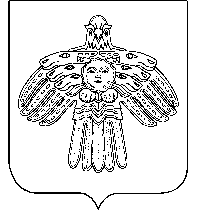 “Койгорт ”муниципальнöй районсаСöветРЕШЕНИЕ ПОМШУÖМ от 03 февраля  2021 года    №  VI – 6/36                             